МКУ «Управление образования администрации Таштагольского муниципального района»Муниципальное бюджетное общеобразовательное учреждение «Гимназия №2»Дополнительная общеобразовательная общеразвивающая программасоциально-педагогической направленности «Медиацентр»Уровень программы: базовый Срок реализации: 1 годВозраст обучающихся: 10-17 летРазработчик программы: Старцева Е.Е.., заместитель директора по УВРТаштагольский муниципальный район, 2023СОДЕРЖАНИЕ1.1 Пояснительная запискаДополнительная   общеобразовательная    общеразвивающая    программа «Медиацентр» имеет социально-гуманитарную направленность и предназначена для дополнительного образования детей в возрасте от 10-17 лет. Программа разработана в рамках реализации федерального проекта «Успех каждого ребенка» национального проекта «Образование» в соответствии с методическими рекомендациями к типовой модели «Социос».Срок реализации программы –1 год и разработана с учетом следующих нормативных документов:Федеральный закон от 29 декабря 2012 года №273-ФЗ «Об образовании в Российской Федерации»Концепция развития дополнительного образования детей (утверждена распоряжением Правительства Российской Федерации от 4 сентября 2014 г. № 1726-р)Приказ Министерства просвещения Российской Федерации от 09.11.2018 г. № 196 «Об утверждении Порядка организации и осуществления образовательной деятельности по дополнительным общеобразовательным программам» (далее – Порядок)Распоряжение Минпросвещения России от 17.12.2019 №Р-136 «Об утверждении методических рекомендаций по приобретению средств обучения и воспитания в целях создания новых мест в образовательных организациях различных типов для реализации дополнительных общеразвивающих программ всех направленностей в рамках региональных проектов, обеспечивающих достижение целей, показателей и результата проекта «Успех каждого ребенка» национального проекта «Образование», и признании утратившим силу распоряжение Минпросвещения России от 1.03.2019 №Р-21 «Об утверждении рекомендуемого перечня средств обучения для создания новых мест в образовательных организациях различных типов для реализации дополнительных общеразвивающих программ всех направленностей»Письмо Минобрнауки России от 11.12.2006 г. № 06-1844 «О примерных требованиях к программам дополнительного образования детей»Постановление Главного государственного санитарного врача Российской Федерации от 4 июля 2014 г. N 41 г. Москва "Об утверждении СанПиН 2.4.4.3172-14 "Санитарно-эпидемиологические требования к устройству, содержанию и организации режима работы образовательных организаций дополнительного образования детей"Государственная программа Российской Федерации «Развитие образования» на 2018-2025гг., утвержденная постановлением Правительства Российской Федерации от 26 декабря 2017 г. N 1642;Стратегия развития воспитания в Российской Федерации на период до 2025 года, утвержденная распоряжением Правительства РФ от 29.05.2015 № 996-р;Федеральный проект «Успех каждого ребенка», протокол заседания проектного комитета по национальному проекту «Образование» от 07 декабря 2018 года № 3,Приказ Министерства просвещения РФ от 27 июля 2022 г. № 629 «Об утверждении Порядка организации и осуществления образовательной деятельности по дополнительным общеобразовательным программам»;Приказ Министерства просвещения РФ от 3 сентября 2019 года  № 467 «Об утверждении Целевой модели развития региональных систем дополнительного образования детей»;Постановление Главного государственного санитарного врача РФ от 28 сентября 2020 г. № 28 "Об утверждении санитарных правил СП 2.4.3648-20 "Санитарно-эпидемиологические требования к организациям воспитания и обучения, отдыха и оздоровления детей и молодежи";Закон Кемеровской области – Кузбасса «Об образовании» от 03.07.2013 № 86-ОЗ, в редакции от 04.02.2021 № 13-ОЗ;Устав МБОУ «Гимназия № 2»Актуальность программыЖизнь современных детей протекает в быстро меняющемся мире, который предъявляет серьезные требования к ним. Школьники хотят приобщаться к достижениям современной информационной революции.Средства массовой информации имеют особое влияние на формирование мировосприятия, идеалов и ценностей современной молодежи. Организация деятельности опирается на естественное желание свободно утверждать и высказывать свои взгляды, позиционировать свои интересы, обращаться к общественному мнению. Дети познают и принимают мир таким, каким его видят, пытаются осмыслить, осознать, а потом объяснить.Новые условия выдвигают свои требования к современным обучающимся:быть мыслящими, инициативными, самостоятельными, вырабатывать свои новые оригинальные идеи и их решения;быть ориентированными на лучшие конечные результаты.Реализация этих требований предполагает развитие человека с творческими способностями. Ребенок с творческими способностями – активный, пытливый, он обладает уникальной особенностью – видеть необычное, прекрасное там, где другие этого не видят.Социально-педагогическое развитие детей рассматривается сегодня как одно из приоритетных направлений в образовании. Влияние средств массовой информации на мировосприятие, социализацию и личностное становление детей и подростков служат предпосылкой для создания детских объединений в сфере Журналистики. Занятия журналистикой развивают нестандартное мышление, способность к самовыражению, творческому восприятию и отражению мира, помогают сформировать активную и независимую жизненную позицию. Быть журналистом — значит быть человеком целеустремленным, настойчивым и в то же время легким в общении и отзывчивым.В основе содержания и структуры данной программы лежит концепция личностно ориентированного учебного процесса, в частности освоения учащимися базовых навыков журналистского дела, Программа «Медиацентр» позволяет развить у детей творческие способности, под средством освоения информационных и медиа-технологий, раскрывает лидерские качества обучающихся, активизирует интеллектуальную и творческую деятельность, включает детей в систему средств массовой коммуникации общества и помогает обучающимся сделать профессиональный выбор.НаправленностьПрограмма «Медиацентр» направлена на раскрытие творческого потенциала учащихся, развитие у них креативного мышления, раскрытие творческой индивидуальности и литературного таланта. Важную роль играет интеграция общего и дополнительного образования, которая позволяет на занятиях помочь обучающимся верно выбрать приоритеты в системе социальных отношений, приобрести ребенку основы профессии Журналиста, научиться находить в своем окружении острые и актуальные темы, выбирать интересные идеи и оригинально их воплощать.Программа	имеет	социально-гуманитарную	направленность, что предполагаетформирование социальной компетентности и развитие основ социализации (способность обучающегося к жизнедеятельности в обществе, знание норм, прав и обязанностей, умение эффективно взаимодействовать с окружающими и быстро адаптироваться в изменяющемся мире);развитие социальных способностей и социальной одаренности как готовности к социальной деятельности (творчеству), формирование реализуемой готовности к межкультурному взаимодействию с другими людьми на основе толерантности и веротепимости;создание условий для личностного и профессионального самоопределения.Новизна и педагогическая сообразностьПрограмма «Медиацентр» профессионально-ориентирована, она позволяет подготовить детей к необходимым требованиям информационного творчества. Социально-педагогическая направленность обеспечивает развитие творческих способностей детей, программа является комплексной и представляет собой интегрированный курс, включая знания по таким предметам как литература, русский язык, информатика, история, искусство, английский язык. Усвоение ребенком новых знаний и умений, формирование его способностей происходит не путем пассивного восприятия материала, а путем активного, созидательного поиска в процессе выполнения различных видов деятельности – самостоятельной работы с поиском актуальной информации, написанием статей, созданием собственных проектов с применением технологий интервьюирования, фото- и видеосъемки, верстки, корректурой и редактированием текстов.Отличие Программы заключается в личностно-ориентированной, инновационной форме обучения, которая предоставляет обучающимся определенную самостоятельность в поиске новых творческих, а также технических решений.Педагогическая целесообразность Программы «Медиацентр» заключается в том, что она составлена таким образом, чтобы обучающиеся могли овладеть всем комплексом знаний по организации исследовательской деятельности, выполнении проектной работы, познакомиться с требованиями, предъявляемыми к оформлению и публичному представлению результатов своего труда, а также приобрести практические навыки работы в сфере журналистики.В процессе ознакомления с историей появления средств массовой информации обучающие получат дополнительные знания в области литературы, истории, информатики, русского и английского языков.Реализация данной программы является конечным результатом, а также фундаментом для дальнейшей успешной профессиональной реализации в сфере журналистики.Таким образом, образовательная программа рассчитана на создание образовательного маршрута каждого обучающегося.Адресат Программы Дополнительная общеразвивающая программа предназначена для детей в возрасте 10 - 17 лет.Условиями отбора учащихся в объединение является желание заниматься деятельностью, связанной с творческой деятельностью, журналистикой, коммуникацией. Зачисление в группы производится с обязательным условием - подписание заявления с родителями (законными представителями), подписание согласия на обработку персональных данных. Объем и срок освоения ПрограммыПрограмма рассчитана на 1 год обучения.  Всего 36 ч.Режим занятийЗанятия проводятся 1 раз в неделю по 1 часу.Место проведения – аудитория «Медиацентра», созданная в рамках проекта «Успех каждого ребенка» национального проекта «Образование».Индивидуальная и групповая, осуществляется в соответствии с требованиями развивающего обучения. Занятия строятся таким образом, что теоретические и общие практические навыки даются всей группе, а дальнейшая работа ведется в индивидуальном темпе с учетом личностных качеств учащихся.Учебный	процесс	организуется	с	учетом	режима	работы образовательного учреждения.Формы обученияФорма обучения – очная Форма организации занятий: групповая. Занятия проходят в группе 10-15 человек. Для осуществления образовательного процесса на занятиях используются следующие формы занятий: лекция с элементами беседы, практикум, семинары, тренинги, индивидуальные консультации, самостоятельная/проектная деятельность учащегося, ролевая игра, круглый стол, дискуссия, устное выступление, презентация.Реализация вышеперечисленных форм дополняется методами контроля: педагогическое наблюдение, беседы, устные опросы, тестирование, анализ результатов деятельности, коллективный анализ работ. Методы	обучения:словесные,наглядные,игровые,практические,репродуктивные,проблемно-поисковые,проектный метод.Педагогические принципы, на которых основывается учебная деятельность:создание атмосферы заинтересованности в результатах учебно- познавательной деятельности;обучение саморефлексии деятельности;воспитание способности к самоопределению, к эффективным коммуникациям самореализации;свобода мысли и слова как обучающегося, так и педагога;ситуация успеха в обучении;дедуктивный метод обучения (от частного к общему);повышение уровня мотивации к обучению.При разработке данной программы учитывались следующие основополагающие принципы:учет возрастных и индивидуальных особенностей обучающихся;соответствие реальных возможностей и условий обеспечения программы материальными и техническими позициями;возможность корректировки программы с учетом изменяющихся условий и требований к уровню образованности личности, возможности адаптации учащихся к современной социокультурной среде;принцип ориентации на потребности общества и личности обучающегося.1.2 Цели и задачи программыЦель: Формирование социальной активности обучающихся, их интеллектуального развития, формирование мировоззрения и развитие творческих способностей учащихся в области журналистики.Задачи:ВОСПИТАТЕЛЬНЫЕ:воспитать трудолюбие обучающихся;способствовать развитию качеств, необходимых социально- активной личности: ответственность, самостоятельность, целеустремленность;формировать мотивации к изучению и познанию сферы журналистики.ОБУЧАЮЩИЕ:ознакомиться с основами журналистского мастерства и с принципами журналистской деятельности;сформировать знания об истории журналистики и этапах ее развития;РАЗВИВАЮЩИЕ:формировать умение осуществлять информационный поиск, сбор и выделение существенной информации из различных информационных источников (из справочных источников и открытого учебного информационного пространства сети Интернет);формировать умение сотрудничать с педагогом и сверстниками при решении учебных проблем;формировать умение контролировать и оценивать свои действия, вносить коррективы в их выполнение на основе оценки и учёта характера ошибок;способствовать освоению способов решения проблем творческого и поискового характера;воспитывать патриотизм.1.3 Содержание программы1.3.1 Учебно-тематический план Содержание учебно-тематического планаВводное занятие. Экскурс в историю журналистики. Требования к журналисту 1 чИнструктаж по технике безопасности. Знакомство с программой. Знакомство с календарем конкурсных мероприятий. Оформление портфолио. История возникновения журналистики. Значение журналистики. Роль журналистики в обществе. Журналистика в России. Этика, компетентность, объективность, профессиональность. Орфоэпическая, лексическая, грамматическая, орфографическая, пунктуационная грамотность. Языковая норма.Практическая работа: диагностическая работа «знаю – не знаю», «умею – не умею», дискуссия на тему «Ценность информации, предоставляемой средствами массовой информации» по следующим критериям: новизна, достоверность, доступность и современность.Информационные жанры журналистики 4ч.Заметка. Интервью и его виды: монолог, диалог, зарисовка, коллективное интервью, опрос. Репортаж и его виды: событийный, тематический, постановочный. Информационная корреспонденция. Информационный отчет. Основные требования к информативной публицистике: оперативность, правдивость, полнота отражения явлений современной жизни, актуальность, доступность, выразительность, фактологичность (ссылки, свидетельства, цитаты, определение места, времени, обстоятельств)Практическая работа: игры «Интервью». Блиц-опрос. Вопрос-ответ. Поиск в свежей прессе текстов разных жанров, их презентация.Аналитические жанры журналистики 3ч.Статья. Обозрение. Отзыв. Рецензия. Письмо рекомендация. Специфика аналитической журналистики. Ее виды и жанры (статья, обозрение, отзыв, рецензия). Этикетные формы обращения (официального и неофициального). Письменные формы речевого этикета. Вопросы для экспертов аналитических жанров, критерии оценки текста.Практическая работа: совместное составление критериев оценки текстов.Написание статей о значимых событиях жизни школы.Язык журналистики 4 ч.Сущность		слова.	Слово	и	понятие.	Многозначность	слова.	Слова иноязычного	происхождения.		Профессиональная	лексика,		диалектизмы, современные сленг. Фразеологизмы, крылатые слова, пословицы. Типология речевых ошибок. Текст и его секрет. Правила написания журналистских текстов.Практическая работа. Доклад «Пословицы и поговорки. Их использование в журналистике». Написание журналистских текстов «Час важных сообщений». Групповой разбор речевых ошибок.Набор текста. Композиция материала 6 ч.Основные типы построения текстов: повествование, описание, рассуждение. Спиральная, эллиптическая, круговая, циклическая, замкнутая композиция. Структурные элементы комментария- информационный повод,тезис, бэкграунд, аргументы и вывод- рассуждение. Сочетание в тексте различных типов речи.Практическая работа. Найдите в газетных и журнальных публикациях примеры повествования, описания, рассуждения и определите вид композиции. Напишите маленький рассказ на тему «В нашей школе…», используя разные типы построения.Азы фотосъемки. Работа с фотоматериалами 5 ч.Фотоаппараты: механические и цифровые. Основные параметры, применяемые в фотосьемке. Что такое выдержка и диаграмма. Значение света при съемке. Выбор точки, ракурса и момента фотосъемки. Фотографирование. Приемы построения фотокадра. Роль фотографий в газете.«Портрет», «пейзаж», «композиция». Фотофакт-средство создания текста. Фотомонтаж, видеомонтаж. Создание газеты в печатном виде. Фотоконкурс.Практическая работа. Фотографирование объектов и составление к ним фотофактов. Просмотр и обсуждение работ. Оформление фотовыставок, фоторепортажей.Основы компьютерной верстки 4ч.Правила работы с текстовыми документами. Создание и распечатка документа. Работа с графическими объектами. Основы дизайна и верстки: подготовка газетного номера. Основные приемы макетирования. Применение элементов оформления печатного продукта. Дополнительные возможности в создании публикаций. Оптимизация графики для периодических изданий.Практическая работа. Работа с текстовыми документами в Word. Работа с графическими объектами. Макетирование газеты.Технические средства журналиста 4ч.Знакомство   с   техническими   средствами   и   приемами    работы    с ними (фотоаппарат, видеокамера, компьютер). Роль фотографий в газете.«Портрет», «пейзаж», «композиция».Практическая работа. Фотографирование объектов и составление к ним фотофактов. Просмотр и обсуждение работ. Оформление фотовыставок, фоторепортажей.Вопросы для интервью. Виды и правила интервьюирования 3ч.Вербальные и невербальные способы достижения успеха. Язык телодвижений. Чтение скрытых сообщений через слабые сигналы. Способы речевого воздействия на собеседника. Риторические тактики. Приемы убеждающей речи. Психотехнологии в журналистском общении: «Якорь»,«Рефрейминг». Классификация   типов   вопросов. Особенности   общения   по телефону. Психологическая подготовка к интервью. Психологические аспекты поведения.Практическая работа. Групповой тренинг. Ролевая игра в парах «Берем интервью». Проект «Интервью с преподавателем».Итоговое занятие 2ч.Подведение итогов работы за учебный год. Беседа: «Чему мы научились на занятиях по журналистике». Защита проектов. Промежуточная аттестация.1.4 Планируемые результатыПредметные результаты:Обучающийся будет знать:наиболее важные этапы в истории журналистики;специфику основных жанров публицистики;виды СМИ, их типологию и классификацию;основы корректуры и редактирования текста;основы стилистики и литературного редактирования;основы издательского дела;основы фото- и видеосъемки.Обучающийся будет уметь:находить темы да публикаций;подбирать и структурировать материал;работать с различными источниками информации;вести фото- и видеосъемку;интервьюировать;работать	в	разных	журналистских	жанрах	(информация,	заметка, корреспонденция, интервью, зарисовка и др.);свободно общаться, не бояться публичных выступлений, высказываний;владеть навыками компьютерного набора текста;подготавливать материалы в изученных жанрах;владеть элементарными графическими навыками.Личностные результаты:- способность к самостоятельной работе;- способность к сотрудничеству и командной работе;- готовность отстаивать и аргументированно доказывать свою точку зрения;- собирать и изучать материалы различных источников, включая средства массовой информации, анализировать их и делать объективные и взвешенные выводы;- принимать решения с учетом всей доступной информации;- делать мультимедийную презентацию, составлять тезисы и речь выступления;- уметь создать свой деловой имидж, в том числе в социальных сетях.Метапредметные результаты:Регулятивные УУД:- определять и формулировать цель деятельности на занятии с помощью учителя, а далее самостоятельно;- средством формирования этих действий служит технология проблемного диалога на этапе изучения нового материала;- учиться совместно с учителем и другими воспитанниками давать эмоциональную оценку деятельности команды на занятии.Средством формирования этих действий служит технология оценивания образовательных достижений (учебных успехов).Познавательные УУД:- добывать новые знания: находить ответы на вопросы, используя разные источники информации, свой жизненный опыт и информацию, полученную на занятии;- иметь навыки набора текста на компьютере, работы с офисными приложениями;- получить ориентацию на творческий подход в любом виде журналисткой деятельности, уметь организовывать и проводить деловые и ролевые игры;- перерабатывать полученную информацию: делать выводы в результате совместной работы всей команды;Средством формирования этих действий служит учебный материал и задания.Коммуникативные УУД:- умение донести свою позицию до других: оформлять свою мысль. Слушать и понимать речь других;- совместно договариваться о правилах общения и поведения в игре, реализации творческого проекта и следовать им;- учиться выполнять различные роли в группе (оператор, диктор, корреспондент, фотограф, монтажер и др.).Средством формирования этих действий служит организация работы в парах и малых группах.2. Комплекс организационно-педагогических условий2.1. Календарный учебный график2.2. Условия реализации программы2.2.1. Материально-техническоеОборудование и мебель:Имеющиеся ресурсы «Медиацентра», в соответствии с программой «Успех каждого ребенка», индивидуальное рабочее место, проектор, телевизор или интерактивная панель, компьютер, колонки, принтер, звуко- и видеозаписывающее оборудование, штатив, камера, лампа, наушники, микрофоны.Материалы и инструменты:Канцелярские принадлежности: бумага, цветная и белая офисная бумага, цветные карандаши, ручки, ножницы, клей, фломастеры и маркеры, линейки, цветной картон, скрепки, флипчарт, листы для флипчарта, скрепки, булавки.2.2.2. ИнформационноеНаличие отдельного кабинет, наличие ПК с установленными программами Movavi Photo Editor, Sony Vegas, Picture Manager, Paint.Net, Corel Photo-Paint, Photoshop и др., видео- и фотоаппаратуры, видеоматериалов, обучающих роликов.2.2.3.  Кадровое обеспечениеСогласно Профессиональному стандарту «Педагог дополнительного образования детей и взрослых» по данной программе может работать педагог дополнительного образования с уровнем образования и квалификации, соответствующим обозначениям Профессионального стандарта2.2.4. Методическое обеспечениеФормы организации учебно-воспитательного процессаФормы организации познавательной деятельности на занятии:Индивидуальная;Парная;Групповая;Фронтальная.Основным условием реализации Программы является взаимодействие педагога и ребенка, сотрудничество, совместный поиск творческих идей.Программа предполагает теоретические и практические части, поэтому используются различные педагогические методы.Информационно-рецептивный метод (предъявление педагогом информации и организация восприятия, осознание и запоминание учащимися данной информации).Репродуктивный метод (составление и предъявление педагогом заданий на воспроизведение знаний и способов умственной и практической деятельности, руководство и контроль выполнения; воспроизведение воспитанниками знаний и способов действий по образцам, произвольное и непроизвольное запоминание).Метод проблемного изложения (постановка педагогом проблемы и раскрытие доказательного пути его решения; восприятие и осознание учащимися знаний, мысленное прогнозирование, запоминание).Эвристический метод (постановка педагогом проблемы, составление и предъявление заданий на выполнение отдельных этапов решения познавательных и практических проблемных задач, планирование и руководство деятельности воспитанников; самостоятельное решение учащимися части задания, непроизвольное запоминание и воспроизведение).В ходе реализации Программы педагогом используются дидактические средства: учебные наглядные пособия, демонстрационные устройства, технические средства.2.3 Формы аттестации и контроляМеханизм оценивания образовательных результатовКритерии оценки учебных результатов программыКачественные критерии оценки эффективности программы:самостоятельная организация деятельности учащихся, умение и желание самостоятельно искать и находить необходимую информацию и оформлять ее в проект (бизнес-план). Количественные критерии оценки эффективности программы:численность учащихся, успешно завершивших обучение;количество представленных к защите проектов, бизнес-планов;количество реально реализованных идей из разработанных и представленных учащимися к защите.РезультатЗачет: успешная публичная защита бизнес-плана.Незачет: по причине болезни, пропущенных занятий.Виды контроляПредварительныйПроводится перед началом работы с целью выявления уровня готовности впервые прибывшего учащегося.Текущий.Помогает отслеживать процесс усвоения знаний, уровень наблюдательности. Проведение внутригрупповых и неофициальных межгрупповых мероприятий, конкурсов является оптимальной формой текущей проверки достигнутых результатов. В ходе такой формы контроля педагог может оценить уровень подготовки участников и скорректировать учебный план. Участники же привыкают участвовать в мероприятиях, конкурсах, проектах, имеют возможность поставить оценку как своим товарищам по группе, так и себе, определив тем самым приоритетные направления для дальнейшего совершенствования.ПромежуточныйВ контексте развития личности учащегося позволяет закрепить знания и умения по отдельным тематическим блокам занятий.К рубежному контролю относится:участие в конкурсах, мероприятиях;выступления на открытых занятиях. Итоговый.Осуществляется после участия в конкурсах, мероприятиях. Делаются выводы о качестве выступления, проводится коллективный анализ имеющихся ошибок и удачных решений. Это позволяет учащимся закрепить комплексполученных знаний и умений в процессе всего обучения по программе«Медиацентр».Система контроляДля оценки уровня освоения образовательной программы обучающимися применяется оценка: «зачет», «незачет». Формы и критерии оценки уровня освоения программы выбираются педагогом таким образом, чтобы можно было определить отнесенность учащегося к одному из трех уровней результативности: высокий, средний, низкий.Форма проведения промежуточной аттестации - контрольное занятие.Порядок и периодичность промежуточной и итоговой аттестации определяется Уставом учреждения – май. Промежуточная аттестация осуществляется педагогом дополнительного образования и оформляется в виде протоколов по каждой учебной группе. Итоговая аттестация осуществляется аттестационной комиссией Учреждения и оформляется в виде протоколов по каждой учебной группе.2.4 Оценочные материалыКритерии контрольного задания: «Репортаж», «Новостной пост»Объекты оценивания и критерии их оценки(критерии оценки деятельности учащихся)Объект оценивания: авторский текст в жанре репортажа и новостной статьи, ролика.Требования к объекту оценивания:1.  Тема задается учителем.2.  Наличие заголовка текста, соответствующего теме репортажа.3.  Указание автора текста.4.  Отсутствие речевых и грамматических ошибок в тексте.5.  Объём текста: 1-2 печатных листа, 14 кегль, интервал 1,5, шрифт Times New Roman.Требования к презентации в Power Point2.5. Методические материалыСписок литературы, рекомендуемый для педагогаБольшая книга афоризмов К.В. Душенко. – Изд. 9-е, испр. – М.: Эксмо, 2017. – 1056 с.Газетная зарисовка/ В.П. Владимерцев – Иркутск: Изд-во Иркутского ин-та, 2002Делаем новости!: учебное пособие/ Л.А. Васильева. – М. Аспект Пресс, 2013. – 190 с.История журналистики в России// В.И. Ворошилов – конспект лекций. – СПб.: Изд-во Михайлова В.А. 2010Культура речи и культура общения // Соколов В.В. – М., Просвещение 2016 г.«Позвольте пригласить вас»… или речевой этикет. Пособие для учащихся// С.И. Львова., - 3-е изд. Дрофа. – 2017., 202 с.Профессия – журналист А. Бовин// Журналист. – 2011. - №3Секреты мастерства: 62 урока о профессиях и мастерах (в помощь педагогам, воспитателям и родителям // А. Лопатина, М. Скребцова. М – ООО «Книжный Дом Локус» 2012. – 352 с.Словарь эпитетов русского литературного языка// К.С. Горбачевич – СПб. Норинт, 2012. – 224 с.Журналист меняет профессию: Хрест// Л. Васильева, В. Чернолуцкий – Владивосток, 2010.Экологическая журналистика, РЯ и реклама [Текст] : учебное пособие Л.А. Коханова. – М., ЮНИТИ-ДАНА, 2017. - 383с.Список литературы, рекомендуемой для детейА как лучше сказать?// Розенталь Д.Э. – М., 2015 г.Голуб И.Б. Занимательная стилистика//Розенталь Д.Э. – М,2018 г.Культура речи и культура общения // Соколов В.В. – М., Просвещение 2016 г.Практическая стилистика русского языка// Розенталь Д.Э. -М. 2011 г.Речевой этикет и культура общения// А. Ткаченко. Высшая школа экономики. М. – 2018 г.Словарь антонимов русского языка. – М., 2001 г.Словарь русского языка. Под. ред. В.И. Ожегова – М. 2003 г.Словарь синонимов русского языка. – М., 2001 г.Учись фотографировать //А. Вартанов. М., ЮНИТИ-ДАНА – 2018 г.2.6 Информационное обеспечениеhttp://school-collection.edu.ru/catalog/pupil/?subject=8Сеть творческих учителей http://www.it-n.ru/http://rus.1september.ru/topic.php?TopicID=1&Pagehttp://www.openclass.ru/http: //its-journalist.ru/РАЗДЕЛ 1. КОМПЛЕКС ОСНОВНЫХ ХАРАКТЕРИСТИК ПРОГРАММЫ1.1. Пояснительная записка ……………………………………….....................1.2. Цель и задачи программы ………………………………………………….1.3. Содержание программы …………………………………………………...1.3.1. Учебно-тематический план ……………………………………………...1.3.2. Содержание учебно-тематического плана ……………………………...1.4. Планируемые результаты ………………………………………………….РАЗДЕЛ 2. КОМПЛЕКС ОРГАНИЗАЦИОННО-ПЕДАГОГИЧЕСКИХ УСЛОВИЙ ……………………………………………………………………..2.1. Календарный учебный график …………………………………………….2.2. Условия реализации программы ………………………………………….2.3. Формы аттестации / контроля ……………………………………………..2.4. Оценочные материалы ……………………………………………………..2.5. Методические материалы ………………………………………………….2.6. Информационное обеспечение ……………………………………………3899111214141416172222№ п/пТемаВсего часовВ том числеВ том числеФормыаттестации/контроля по каждой теме№ п/пТемаВсего часовТеорияПракти каФормыаттестации/контроля по каждой теме1.Вводное занятие. Экскурс	в историю  журналистики. Требования к журналисту.11-Текущее наблюдение2.Информационные	жанры журналистики.422Презентация3.Аналитические	жанры журналистики.312Открытое занятие4.Язык журналистики413Контрольное занятие5.Набор	текста.	Композиция материала.624Проект6.Азы фотосъемки. Работа с фотоматериалами.523Текущее наблюдение7.Основы компьютерной верстки.413Проект8.Технические	средства журналиста.413Текущее наблюдение9.Вопросы для интервью. Виды и правила интервьюирования.312Проект10.Итоговое занятие.211Анализ результатовдеятельностиИтого:Итого:361323№п/пРежим деятельностиДополнительная общеразвивающая общеобразовательная программа «Медиацентр»Начало учебного периодав течение года согласно плануПродолжительность учебного периода36 учебных недель Возраст детей10-17 летПродолжительность учебной недели5 днейПериодичность учебных занятий1  раз в неделю по 1 часуПродолжительность учебных занятийПродолжительность учебного часа – 40 минутПродолжительность перемен10 минутОкончание учебного периодапо окончании курса, в соответствии с планомКаникулярное время: осенние, зимние, весенниеВозможна, в соответствии с корректировками сроков реализации программыЛетнее времяработа по плануКомплектование группв течение учебного года, в период каникулДополнительный прием обучающихсяВ течении  учебного  года согласно заявлениям (при наличие свободных мест)РезультатУУД, личностные результатыКритерии результативности программыУмение создавать авторский текст в жанре репортажа и новостной статьи.Осознание личной позиции по обсуждаемому вопросу (ценностное самоопределение) и умение ее предъявлять.Умение с достаточной полнотой и точностью выражать свои мысли в соответствии с задачами и условиями коммуникации, соблюдая нормы построения текста.Все учащиеся научатся создавать авторский текст в жанре репортажа, новостной статьи, ролика.Критерии оценкиПоказатели1.  Критерии авторства1.1.Наличие авторской позиции (авторского мнения, отношения к описываемому событию, явлению).Количество читателей репортажа, которые одинаково формулируют содержание авторской позиции (авторского мнения, отношения):-  более 90 % – 10 баллов;-  от 50 до 90 % – 7 баллов;-  от 20 до 50 % – 4 балла;-  менее 20 % – 2 балла;-  все читатели затрудняются выделить авторскую позицию – 0 баллов.1.2. Применение средств предъявления авторской позиции, адекватных жанру репортажа: прямое высказывание отношения (критика, одобрение, комментарии и др.); выделение наиболее значимых с точки зрения автора эпизодов; эмоционально - окрашенный стиль текста и др.Количество использованных средств:-  2 и более – 10 баллов;-  1 средство – 7 баллов;-  Отсутствие средств – 0 баллов.2. Критерии соответствия жанру2.1. «Композиция репортажа».Соблюдение требований к композиции; последовательность изложения:-  все требования соблюдены репортажа, события переданы последовательно – 10 баллов;-  одно требование не соблюдается, события переданы последовательно – 7 баллов;-  все требования соблюдены, хронология событий нарушена – 5 баллов;-  одно требование не соблюдается, хронология событий нарушена – 2 балла;-  требования нарушены, последовательность событий отсутствует – 0 баллов.2.2.Применение средств, создающих «эффект присутствия»: свидетельство очевидцев, прямая речь, диалоги, обращение к деталям описания, эмоциональное состояние автора.Количество использованных средств, создающих «эффект присутствия»:-  три и более – 10 баллов;-  два – 7 баллов;-  одно – 5 баллов;-  средства не использованы – 0 баллов.2.3.Достоверность информации: отсутствие ошибок в используемых названиях, фамилиях, правильная передача слов участников события, правдивое описание действия и др.Количество ошибок:-  ошибок нет – 10 баллов;-  одна ошибка, обнаруженная редактором в ходе подготовки материала к печати – 5 баллов;-  на материал подана рекламация, информация рекламации подтвердилась – 0 баллов.№ТребованияПримечанияОсновные слайды презентацииСтруктура презентации:Для любого типа презентации:1-ый слайд – титульный лист – тема, автор, логотип;2-ой слайд – сведения об авторе;3-ий слайд – содержание презентации с кнопками навигации;в конце – список используемых источниковзавершающий слайд – повторение контактной информации об авторе.На 2-ом слайде размещается фотография автора, информация о нём и контактная информация.Кнопки навигации нужны для быстроты перемещения внутри презентации – к любому слайду можно добраться в 2 щелчка.Соблюдайте основные правила цитирования и авторские права!!! (обязательно указание первоисточников материалов: откуда взяли иллюстрации, звуки, тексты, ссылки; кроме интернет-ссылок, указываются и печатные издания)Виды слайдовДля обеспечения наглядности следует использовать разные способы размещения информации и разные виды слайдов:с текстомс иллюстрациями;с таблицами;с диаграммами;с анимациейШрифтТекст должен быть хорошо виден.Размер шрифта должен быть максимально крупным на слайде! Самый «мелкий» для презентации – шрифт 24 пт (для текста) и 40 пт (для заголовков).Лучше использовать шрифты Arial, Verdana, Tahoma, Comic Sans MSИнтервал между строк – полуторный.Желательно устанавливать ЕДИНЫЙ СТИЛЬ шрифта для всей презентации.Содержание информацииПри подготовке текста презентации в обязательном порядке должны соблюдаться общепринятые правила орфографии, пунктуации, стилистики и правила оформления текста (отсутствие точки в заголовках и т.д.), а также могут использоваться общепринятые сокращения.Форма представления информации должна соответствовать уровню знаний аудитории слушателей, для которых демонстрируется презентация.В презентациях точка в заголовках ставится.Объем информацииНедопустимо заполнять один слайд слишком большим объемом информации: единовременно человеку трудно запомнить более трех фактов, выводов или определений.Наибольшая эффективность передачи содержания достигается, когда ключевые пункты отображаются по одному на каждом отдельном слайде.Размещать много мелкого текста на слайде недопустимо!Существует мнение, что на слайде должно быть размещено не более 290 знаков (включая пробелы).Способы выделения информацииСледует наглядно размещать информацию: применять рамки, границы, заливку, разные цвета шрифтов, штриховку, стрелки.Если хотите привлечь особое внимание, используйте рисунки, диаграммы, схемы, таблицы, выделяйте опорные слова.Важно не нарушать чувства меры: не перегружать слайды, но в то же время и не размещать сплошной текст.Использова ние списковСписки из большого числа пунктов не приветствуются. Лучше использовать списки по 3-7 пунктов. Большие списки и таблицы разбивать на 2 слайда.Воздействие цветаВажно грамотное сочетание цвета в презентации!На одном слайде рекомендуется использовать не более трех цветов: один для фона, один для заголовков, один для текста.Для фона и текста используйте контрастные цвета.Учитывайте, что цвет влияет на восприятие различных групп слушателей по-разному (дети, взрослые, деловые партнеры, участники конференции и т.д.).Цвет может увеличить или уменьшить кажущиеся размеры объектов.Обратите внимание на цвет гиперссылок (до и после использования).Цвет фонаДля фона выбирайте более холодные тона (предпочтительнее) или светлый фон и темные надписи.Пёстрый фон не применять.Текст должен быть хорошо виден на любом экране!Не забывайте, что презентация отображается по-разному на экране монитора и через проектор (цветовая гамма через проектор искажается, будет выглядеть темнее и менее контрастно)Размещение изображений и фотографийВ презентации размещать только оптимизированные (уменьшенные) изображения.Картинка должна иметь размер не более 1024*768Иллюстрации располагаются на слайдах так, чтобы слева, справа, сверху, снизу от края слайда оставались неширокие свободные поля.Перед демонстрацией ОБЯЗАТЕЛЬНО проверять, насколько четко просматриваются изображения.Для уменьшения объема самой презентации рекомендуется соблюдать правила:оптимизировать объем изображений ( для уменьшения «веса» картинки можно использовать Microsoft Office Picture Manager);вставлять картинки, используя специальные поля PowerPoint, а не просто перетаскивать их в презентацию;обрезать картинку лучше в специализированной программе (Photoshop или др.), а не непосредственно средствами PowerPointКак правило, картинка (не фотография) весит меньше в формате gif / png,нежели в jpg и т.д.Плохой считается презентация, которая:долго загружается и имеет большой размер,когда фотографии и картинки растянуты и имеют нечеткие изображения!Помните, что анимированные картинки не должны отвлекать внимание от содержания!Анимационные эффектыАнимация не должна быть навязчивой!Не допускается использование побуквенной анимации и вращения, а также использование более 3-х анимационных эффектов на одном слайде.Не рекомендуется применять эффекты анимации к заголовкам, особенно такие, как «Вращение», «Спираль» и т.п.При использовании анимации следует помнить о недопустимости пересечения вновь появляющегося объекта с элементами уже присутствующих объектов на экране.В информационных слайдах анимация объектов допускается только в случае, если это необходимо для отражения изменений и если очередность появления анимированных объектов соответствует структуре презентации и теме выступления.Исключения составляют специально созданные, динамические презентации.ЗвукНе допускается сопровождение появления текста звуковыми эффектами из стандартного набора звуков PowerPoint.Музыка должна быть ненавязчивая, а её выбор оправдан!Звуковое сопровождение слайдов подбирайте с осторожностью, только там, где это действительно необходимо.Того же правила придерживайтесь при использовании анимационных эффектов.Единство стиляДля лучшего восприятия старайтесь придерживаться ЕДИНОГО ФОРМАТА СЛАЙДОВ (одинаковый тип шрифта, сходная цветовая гамма).Недопустимо использование в одной презентации разных шаблонов оформления!Сохранение презентацийСохранять презентацию лучше как «Демонстрация PowerPoint». С расширением .ppsТогда в одном файле окажутся ВСЕ приложения (музыка, ссылки, текстовые документы и.т.д.)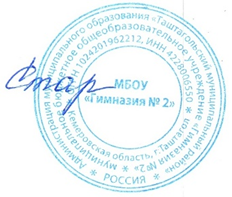 